АНАЛИТИЧЕСКАЯ СПРАВКАМУНИЦИПАЛЬНОГО ЭТАПА ВСЕРОССИЙСКОГО КОНКУРСА«УЧИТЕЛЬ ГОДА – 2023»Дата проведения: с 19 декабря 2022 г. по 21 января 2023 г.Место проведения:МАУ ДПО «ЦНМО»Официальное сообщество МАУ ДПО «ЦНМО» в ВКонтакте https://vk.com/cnmo59Образовательные организации ЛГОДевиз конкурса «Новому времени, новые открытия!»Список участников:Номинация «Воспитатель дошкольной образовательной организации: ранний возраст»Номинация «Наставническая пара»Номинация «Педагогический дебют»Номинация «Специалист в области воспитания: классный руководитель»Номинация «Специалист социально-психологической службы: педагог-психолог»	Всего в конкурсе приняли участие 35 педагогических работников.Проанализируем предложения и рекомендации 2022 г.:	Все замечания со стороны МАУ ДПО «ЦНМО» были учтены, ОО рекомендуем продолжить работу по обеспечению оптимальной скорости интернета и обновления и пополнения техбазы.Конкурс профессионального мастерства проводится ежегодно и является традиционным, и никто не планирует отказываться от данного конкурса. Не приняли участие в конкурсе МБДОУ «Детский сад № 17» м МБУДО «ДШИ». Перед вами статистика участия ДОО/ОО за восемь лет: 2016-2023 гг.Диаграмма «Участие ДОО в конкурсе»Диаграмма «Участие ОО в конкурсе»Диаграмма «Участие организаций дополнительного образования в конкурсе»Стоит отметить ОО, выдвинувших трех и более участников: МБДОУ «Детский сад № 11»,МАДОУ «Детский сад № 26», МБДОУ «Детский сад № 38», МАДОУ «Детский сад № 39» МО «ЛГО», МБОУ «СОШ № 7», МБОУ «СОШ № 16 с УИОП», МБОУ «Школа для детей с ОВЗ».Сейчас предлагаю обратить внимание на сам конкурс, а именно на особенности конкурса 2023 г.:Первоначальная модель конкурса предполагала участие руководителей ОО и учителей НОО, но в оргкомитет поступила только одна заявка от руководителей ОО и ни одной заявки от учителей НОО.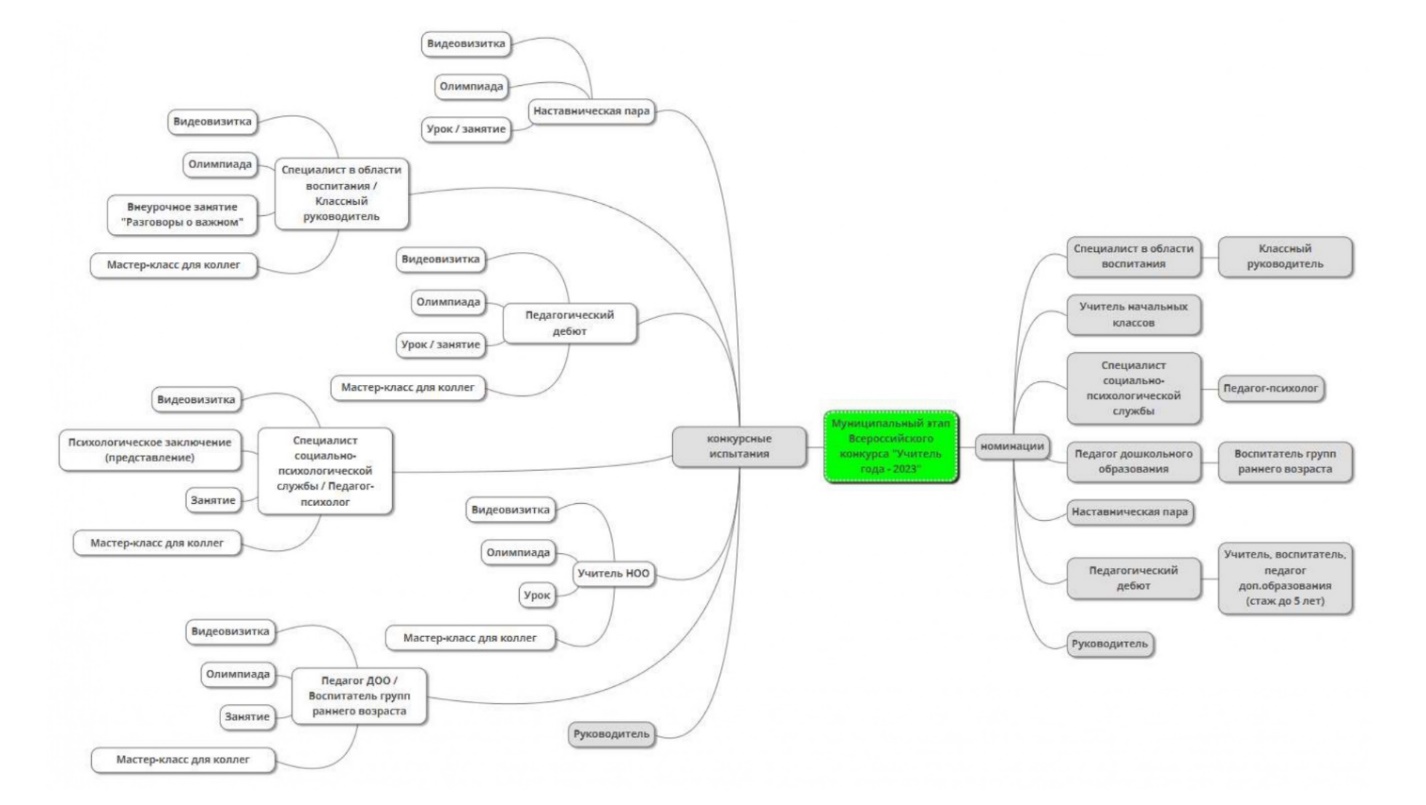 Несколько лет участник представляли «Визитку в формате stories». Но время вносит свои коррективы, в этом году участник представлял «Видеовизитку» по заранее заданным критериям и условиям.В 2019 г. педагогическое сообщество познакомилось с Методологией (целевая модель) наставничества обучающихся для организаций, осуществляющих образовательную деятельность по общеобразовательным, дополнительным общеобразовательным и программам среднего профессионального образования, в том числе с применением лучших практик обмена опытом между обучающимися, в 2021 г. на территории ЛГО запущен муниципальный методический проект «Наставник»,  2023 г. объявлен Годом педагога и наставника, в связи с этим введена номинация «Наставническая пара».В номинации «Специалист в области воспитания: классный руководитель» участники представили внеурочное занятие «Разговоры о важном», используя УМКВ номинации «Наставническая пара» участники представили занятие (урок) с двумя воспитателями (учителями).Рассмотрим каждое конкурсное испытание в отдельности, опираясь на аналитические справки ответственных за конкурсные испытания.Аналитическая справка «Видеовизитка»Аналитическая справка «Внеурочное занятие «Разговоры о важном»Аналитическая справка «Олимпиада»Аналитическая справка Аналитическая справка «Открытый урок, занятие» в номинации «Педагогический дебют»Аналитическая справка «Открытое занятие» в номинации «Педагог ДОО: ранний возраст»Аналитическая справка «Открытое занятие, урок» в номинации «Наставническая параАналитическая справка «Открытое занятие» в номинации «Специалист социально-психологической службы: педагог-психолог»Аналитическая справка «Психологическое представление» в номинации «Специалист социально-психологической службы: педагог-психолог»Аналитическая справка «Мастер-класс для коллег»Общие предложения:Начинать работу с экспертами после издания приказа управления образования.Включить в состав экспертов специалистов управления образования.Конкурсное испытание «Мастер-класс для коллег» внести в основной этап конкурса.Представить ПРОЕКТ муниципального этапа Всероссийского конкурса «Учитель года – 2024» в управление образования до начала нового учебного года.Внести в План подготовки официальную встречу для технических специалистов.Предложения «Видеовизитка»:Организаторам конкурса, МАУ ДПО «ЦНМО»: Включить видеовизитку в перечень конкурсных мероприятий на будущий годВ положении о конкурсе добавить фразу: «Видеовизитки, содержащие материалы, порочащие честь, достоинство и деловую репутацию учителя, оцениваться не будут»Добавить в оценочный лист столбец с дополнительными баллами на усмотрение жюри Методическим службам ОО: не допускать использование в конкурсных работах материалов, порочащих честь, достоинство и деловую репутацию учителя.Прописать в положении для конкурсного испытания видеовизитка: «количество кадров в секунду = 25»Предложения «Занятие в ДОО. Самоанализ»:1. Не ограничивать речевую активность детей, дать им время высказаться, не торопиться отвечать за детей.2. Организовать практикум (семинар-практикум) по проведению самоанализа.Предложения «Внеурочное занятие «Разговоры о важном»:Конкурсное испытание «Внеурочное занятие» оставить в перечне конкурсных испытаний в номинации «Специалист в области воспитания» не зависимо от существования проекта «Разговоры о важном».Разработать семинар и методическое пособие «Отличие внеурочного занятия от урока».Организовать методическую учёбу для классных руководителей ЛГО по разбору методических рекомендаций цикла внеурочных занятий «Разговоры о важном».Рекомендации «Наставническая пара»:Рекомендуется обратить внимание на развитие детской инициативы,самостоятельности и умению работать в команде.Применять более продуктивные подходы в работе с детьми, при создании ситуации успеха, в соответствии с уровнем развития, темпом восприятия, особенностями мышления каждого ребёнка.Включать в занятия игровые обучающие ситуации, которые побуждают детей к активной речевой деятельности.Обратить внимание на более продуктивное выстраивание отношений внаставнической паре.Рекомендации «Педагог-психолог»: Участникам обратить внимание на четкость при формулировке темы и цели своего занятия.Специалистам предусмотреть возможность более активной позиции детей на занятиях.Обратить внимание на темп своей речи.Репетиция трансляции, предусмотреть возможные перерывы в трансляции, обязательно параллельно делать видеозапись занятия с другого устройства, особое внимание обратить на звук.Рекомендации «Олимпиада»:МАУ ДПО «ЦНМО» и методическим службам образовательных организаций обратить внимание на: проведение мероприятий, направленных на изучение современных онлайн-сервисов и отработку их применения; повышение уровня функциональной (финансовой) грамотности педагогов.Организаторам конкурса:рассмотреть возможность проведения олимпиады как конкурса в конкурсе с определением победителей и призёров по номинациям;олимпиаду проводить одновременно для всех номинаций (один день и одно время).К.В. Малахова,Председатель муниципального этапаВсероссийского конкурса «Учитель года – 2023»№ФИОДолжностьОбразовательная организация1.Ахметханова Наталья ВалерьевнавоспитательМАДОУ "ЦРР - Детский сад № 21" МО "ЛГО"2.Кашина Алена АлександровнавоспитательМАДОУ "Детский сад № 39" МО "ЛГО"3.Минчакова Юлия ЮрьевнавоспитательМАДОУ "Детский сад № 26"4.Новикова Олеся ВладимировнавоспитательМАДОУ "Детский сад № 27"№ФИОДолжностьОбразовательная организация1.Каменских Ирина ВалерьевнавоспитательМБДОУ "Детский сад № 11"1.Бражникова Екатерина ЮрьевнавоспитательМБДОУ "Детский сад № 11"2.Тазикаева Сюмбель ХикматовнавоспитательМАДОУ "Детский сад № 26"2.Пупкова Наталья ВикторовнавоспитательМАДОУ "Детский сад № 26"3.Ширинкина Мария АльбертовнавоспитательМБДОУ "Детский сад № 38"3.Мазитова Христина ВалентиновнавоспитательМБДОУ "Детский сад № 38"4.Смирнова Светлана ВалентиновнавоспитательМАДОУ "Детский сад № 39" МО "ЛГО"4.Соколова Александра ВладимировнавоспитательМАДОУ "Детский сад № 39" МО "ЛГО"5.Елохов Михаил Павловичучительфизической культурыМАОУ "Лицей "ВЕКТОРиЯ"5.Кирякина Дарья Сергеевнаучительфизической культурыМАОУ "Лицей "ВЕКТОРиЯ"6.Шистерова Вера Ивановнаучительначальных классовМБОУ "СОШ № 7"6.Солохина Полина Евгеньевнаучительначальных классовМБОУ "СОШ № 7"7.Балабанова Юлия Владимировна учительначальных классовМБОУ «СОШ № 16 с УИОП»7.Петрова Елизавета Юрьевна учительначальных классовМБОУ «СОШ № 16 с УИОП»8.Пилепенко Ольга Николаевнаучительфизической культурыМБОУ "Школа для детей с ОВЗ"8.Коновалова Ольга Юрьевнаучительфизической культурыМБОУ "Школа для детей с ОВЗ"№ФИОДолжностьОбразовательная организация1.Хмелевская Екатерина Анатольевнамузыкальный руководительМБДОУ "Детский сад № 11"2.Иванина Марина ВладимировнавоспитательМАДОУ "ЦРР - Детский сад № 21" МО "ЛГО"3.Михайлова Анастасия Олеговнаинструктор по физической культуреМАДОУ "Детский сад № 26"4.Алиева Ванесса Авазжановнаучитель начальные классыМБОУ "СОШ № 2 с УИОП"5.Гайсина Юлия Марсовнаучитель английского языкаМБОУ "Школа для детей с ОВЗ"6.Юдина Мария Витальевнаучительистории и обществознанияМАОУ "СОШ № 3"7.Лобашова Ульяна Сергеевнапедагог дополнительного образования,руководитель коллектива «Юный медик»МБУДО «ДД(Ю)Т»№ФИОДолжностьОбразовательная организация1.Лихачева Алина Вячеславовнаучительгеографии и историиМБОУ "СОШ № 6"2.Благиных Лилия Николаевнаучитель МБОУ "СОШ № 7" с\п "Новорождественская СОШ"3.Рахметов Мансур Масгутовичучитель биологии и математикиМБОУ "СОШ № 7" с/п "Аитковская СОШ"4.Селявская Ксения Алексеевнаучительначальных классовМБОУ "СОШ № 16 с УИОП"5.Толстикова Ольга Ивановнаучитель история и  географииМБОУ "Школа для детей с ОВЗ"№ФИОДолжностьОбразовательная организация1.Илюмжинова Ирина Александровнапедагог-психологМАДОУ "Детский сад № 27"2.Пермякова Екатерина Юрьевнапедагог-психологМБДОУ "Детский сад № 38"3.Конюхова Ирина Германовнапедагог-психологМБОУ "СОШ № 2 с УИОП"Предложения и рекомендацииРезультатПредусмотреть презентацию модели муниципального этапа конкурса «Учитель года» к октябрю учебного годавыполненоВозобновить практику системной подготовки конкурсантов на муниципальном уровневыполненоМАУ ДПО «ЦНМО» и методическим службам образовательных организаций обратить внимание на: проведение мероприятий, направленных на изучение новых Санпинов и ФГОСповышение уровня профессиональной компетентности педагогов в области конфликтологии и кибербуллинга (алгоритм действий)выполненоОрганизаторам конкурсного испытания «Олимпиада» при проведении инструктажа обратить внимание на то, что каждый участник может самостоятельно увеличить масштаб страницы, для более комфортного чтения и выполнения заданий; акцентировать внимание участников на вдумчивом чтении формулировок заданий и пояснений к ним во избежание ошибоквыполненоОрганизациям дополнительного образования обновить компьютеры и перефирийные устройства (web-камера, наушники, колонки), приобрести штативычастичноОбеспечить оптимальную скорость интернета в образовательных организациях – 50-100 Мбит/счастично